Personal SummaryAn enthusiastic network engineer with the necessary drive and determination needed to resolve complex networking issues. Possessing effective organizational skills and working knowledge of networking technologies and having a commitment to keep up to date with the latest developments, Now looking for a new and challenging Career, one which will make best use of my existing skills and experience and also further my   development.Work Experience’s (6+years)     Position: Network Support Engineer     Duration: 1st March, 2015 – uptil nowDesign, implement & support network systems.Management of internal  Network Security Installation, Administration Security antivirus for desktop and Servers protectionManage and Handle Wireless Network.Hardware and Software Provisioning, Installation, Configuration, Maintenance, and Troubleshooting Microsoft Enterprise.Installation / Configuration of Client & Server Computers Including:Windows 2012R2 ServerActive Directory ServiceProxy Server,DHCP Server, Domain Server, Sharing              Pakistan Telecommunication Company Limited (Etisalat Pakistan)Position: Network Engineer     Duration: 1st March, 2014 – Feb 2015     Responsibilities Solving technical problems in different operating systems and Networks.Working on multiple platforms, CRM fault module & BNCC and handling faults to concerned person as well Facilitating walking customerProviding equipment needed for customer premises and supervising technical staff on  their installationUsing AAA Portal and giving Real time support to CPEI’SMonitoring and management of Retentions teams, and implementing strategy to achieve the desired targets.Final Report generation and assisting BM OperationProviding 2nd level Support to users and technical support on telephony network.Server-2008/2003 domain. DNS, DHCP, Web Server.Installation of operating systems (server and/or client) i.e. Windows XP, win-7, win-8, configure IP addresses, network printers, and, Controlling Server 2008 R2, Exchange 2010 and CRM.Configuration and archiving and troubleshooting of Microsoft Outlook client.Reporting to the project coordinator of IT Department of North region of the country.      Duration: 1st Nov, 2012 – Jan, 2014Position: Network AdministratorResponsibilities:   Provided internal office IT supports.Perform other duties related to the operations of the IT department, as required.Diagnose, solve and provide root cause analysis for application, hardware, network, and O/S issues on desktops and laptops.Maintaining Proxy Server For Internet Services &Installing & Configuration Switches.Technical SkillsHardware’s Catalyst Series Switches, Routers, Ethernet Hubs, All Personal Computer Hardware’s, including Compaq, HP, Dell, and IBM PCs.LAN Topologies  Ethernet, Fast Ethernet, Token Ring.Software’s  VMware GNS3-0.7, Map info,  TEMS Investigation ,Packet tracer 5.3,Different tools in MATLAB 7.0, LAB View, Adobe Flash and Microsoft Office. PlatformsWindows 95/98/2000s/XPs, Windows Vista, Win-7, Server 2008, Server2012, Linux.CertificationsMicrosoft® Certified IT Professional: Server Administrator on Windows
Server® 2012.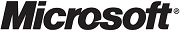 Server Virtualization with Windows Server Hyper-V and System Center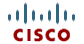 CCNA (Cisco Certified Network Associate)-CISCO TrainingsCompleted training for MCSE 2012 server certificationVOIP (Voice Over the IP)WiMAX(Worldwide Interoperability for Microwave Access)CCTV camera installation and configurationITILProfessional SummaryBachelor of Telecommunication with CISCO, Microsoft certifications and 3+ years of successful Professional experiences in implementation & administration of LAN & WAN.Excellent knowledge of system troubleshooting skills to resolve hardware and software problem.Determined, Hardworking, quick learner and a team player.Have good experiences in Network System Administration.Problem solving, good command on MS. Office suite and other network related software’s. Good interpersonal, Management and Communication skills.  EducationPersonal informationMuhammad Raheem AfridiNetwork & Systems EngineerContact: +92-333-9292670                                                                            raheemafr@gmail.com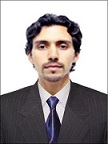 NETKOM TechnologiesFAMZSOLUTION Peshawar ( Pakistan)BS (Telecommunication)HSSC         University of Science  & Technology Bannu, PakistanGov. Superior College Peshawar	 NameDate of BirthNationalityMarital StatusCurrent location Muhammad Raheem Afridi1st May, 1989PakistanSinglepakistan